附件广东省知识产权局关于邀请参加第五届粤港澳大湾区知识产权交易博览会暨国际地理标志产品交易博览会的函第五届粤港澳大湾区知识产权交易博览会暨国际地理标志产品交易博览会（以下简称第五届知交会暨地博会）定于2023年1月9日至11日举办。本届知交会暨地博会以“贯彻强国建设纲要  推进构建新发展格局”为主题，由知识产权交易博览、知识产权湾区论坛和知识产权专场活动三大主板块组成，采用线上方式举办，广泛对接知识产权转移转化供需两端，汇聚资源落地转化，丰富地理标志产品交易活动，全面推动“知交会+互联网”立体发展。在此，诚挚邀请国内外知识产权密集型产业领军企业、重点实验室、高校及科研院所、获得中国专利金奖的创新主体，地理标志专用标志合法使用人、地理标志产品权利人、地理标志产品行业协会，常驻国内的国外地理标志产品合法经销商等地理标志产品生产经营者，知识产权与地理标志服务机构、运营机构，知识产权金融相关的创投、金融、基金、保险、评估机构，有专利、商标、地理标志、版权等交易需求的市场主体等，在线参展观展、合作洽谈，开展知识产权转移转化和地理标志产品交易活动，共议知识产权热点。一、活动时间2023年1月9日至11日，会期3天。二、线上会址PC端：www.GBAIPExpo.comAPP端：知交地博会三、主体活动内容第五届粤港澳大湾区知识产权交易博览会暨国际地理标志产品交易博览会由知识产权交易博览、知识产权湾区论坛、知识产权专场活动以及重要活动组成。知识产权交易博览本届知交会暨地博会交易博览主要以线上形式呈现，突出创新成果和地理标志产品的展示交易主题，打造“2馆8区”，招募线上展商4000家。“2馆”为地理标志产品专馆和知识产权交易博览馆，地理标志产品专馆设国际和国内2个展区，知识产权交易博览馆包括中国专利金奖成果博览区、专利技术交易博览区、商标品牌交易博览区、版权文化交易博览区、国际知识产权交易博览区、知识产权运营服务区。具体如下：1.地理标志产品专馆。（1）地理标志产品专馆国际展区邀请国（境）外地理标志产品生产企业、地理标志产品行业协会、合法经销商等，展示地理标志产品、发布交易需求，打造国际地理标志产品专馆，地理标志产品交易平台将特设中欧互认地理标志产品展示区。（2）地理标志产品专馆国内展区邀请国内地理标志专用标志合法使用人、地理标志产品权利人、地理标志产品行业协会商会等，展示具有地方特色的地理标志产品，发布交易需求，积极推动地理标志运用与乡村振兴战略有机结合。2.知识产权交易博览馆。（3）中国专利金奖成果博览区邀请获得中国专利金奖的企业展示获奖专利技术及其产品。重点展示近三年前沿性基础研究、引领性原创成果等方面取得的重大进展。（4）专利技术交易博览区邀请国内高校院所、国有企业、重点产业园区、产业联盟、专业镇、孵化器、湾高赛获奖单位等创新主体展示专利技术，并进行许可、交易。重点针对战略性新兴产业需求，对接高校院所、国有企业专利供给。（5）商标品牌交易博览区邀请国内外创新型企业、品牌特色型企业、老字号、商会展示品牌形象，宣传品牌建设与发展经验，发布企业商标许可交易需求。（6）版权文化交易博览区邀请国内外文化、动漫、软著等企业，展示国内文化产品实物、相关版权、动漫、软著等产品，发布交易市场供给和需求，搭建版权文化交易展示平台。（7）国际知识产权交易博览区邀请国外重点国家和地区知识产权服务机构以及创新企业等展示各国知识产权特色服务模式，展示具有地域特点的知识产权交易运营成果，发布知识产权供需信息，宣传知识产权贸易成果及贸易政策。（8）知识产权运营服务展区邀请全球知识产权服务机构，展示知识产权交易运营、金融、咨询等知识产权服务项目及成果，提供知识产权交易资源，对接知识产权运营交易需求。（二）知识产权湾区论坛知识产权湾区论坛将聚集优秀企业家、发明人、专家学者和智库代表，共同探讨知识产权热点问题，将“湾区论坛”打造成国内知识产权与地理标志理论前沿高地。采用经审核的图文形式展示，或经具备相关资质的网络视听平台支持以录播、转播形式呈现。活动围绕“贯彻强国建设纲要  推进构建新发展格局”主题设置不少于8场论坛。具体如下：1.主论坛：贯彻强国建设纲要  推进构建新发展格局邀请国内外知识产权和地理标志领域专家学者、科技创新领军企业负责人、知名知识产权服务机构负责人等，围绕贯彻和落实知识产权强国建设纲要，为更好发挥知识产权制度激励创新和地理标志助力乡村振兴作用，促进经济高质量发展献计献策。2.分论坛:（1）知识产权转移转化与开放许可围绕专利转化专项计划及开放许可试点工作，邀请国家知识产权局运用促进司，兄弟省市知识产权局，具有实操经验的高校院所、国企，及相关领域的专家学者等。（2）知识产权与金融资源融合发展重点围绕知识产权质押融资、证券化等主题，邀请知识产权及金融主管部门、金融机构、知识产权服务机构及创新型企业代表，探讨如何加速知识产权与创新资源、金融资本、产业发展的多维融通，建立和完善知识产权金融服务体系和运营生态。（3）地理标志发展高峰论坛聚焦全球和各地区地理标志贸易热点，邀请各国地理标志权威研究学者、典型贸易代表等，围绕中欧地理标志互认宣贯、县域经济发展、区域品牌建设、产业化运营等话题，打造地理标志对话平台。（4）知识产权与国际贸易规则邀请知识产权管理部门有关人士、具有跨国知识产权保护实践的企业家、国际律师、国际知识产权组织机构在华代表等，分析知识产权贸易国际形势，分享知识产权跨境贸易经验，探索建设公平的知识产权跨境贸易机制的有效路径。（5）商标品牌价值与全球化保护策略邀请具有一定国际影响力的知名企业代表及商标服务机构等，围绕企业品牌建设所面临的瓶颈、挑战、机遇等，进行分解剖析，针对性地提出全球化保护路径与策略，助力企业提升国际市场产品和品牌的竞争力。（6）版权新业态与集体管理组织模式围绕“短视频”等新传播业态，邀请版权管理部门、著作权集体管理组织代表及抖音、快手、虎牙、腾讯、爱奇艺、大V账号等平台，围绕5G、4K高清、VR、云计算等新技术与版权产业的深度融合的新业态，探讨集体管理组织模式优化提升的空间与方向。（7）知识产权协同保护与治理体系构建邀请知识产权、法院、检察院、公安等部门及知识产权服务机构代表，围绕知识产权“严保护、大保护、快保护、同保护”的工作格局，以知识产权重大政策、行动和规划为出发点，以依法惩处知识产权侵权行为的案例为依托，为知识产权全链条保护水平的提升及治理体系的现代化建言献策。（三）知识产权专场活动知识产权专场活动将聚焦交易运营，围绕活动主题广泛征集知识产权交易项目，搭建促进知识产权交易和转移转化平台，并根据活动特点，采用经审核的图文展示，或经具备相关资质的网络视听平台支持以录播、转播形式呈现或线上举办形式开展，组织至少10场专场活动。专场活动采用“3+1+N”模式，其中：“3”为知识产权拍卖会、知识产权投融资项目路演专场、创新产品发布专场；“1”为地理标志主题系列活动，围绕地理标志产品交易举办地理标志推介会等活动；“N”为开放征集活动，可拓展至国际项目推介、创新者访谈、知识产权故事会等，通过深度挖掘、重点引流等手段，讲好中国知识产权故事，吸引知识产权成果在大湾区落地转化。四、参展、参观报名办法（一）第五届知交会暨地博会线上参展、参观通过知交会暨地博会平台实行网上报名。参展、参观、采购、媒体预约等报名请登录知交会暨地博会网站（www.GBAIPExpo.com）或扫码下载知交地博会APP。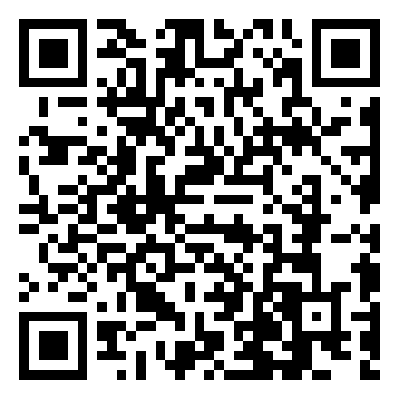 （二）第五届知交会暨地博会开展湾区论坛及专场活动征集，各参与方可直接联系活动负责人提交与知识产权和地理标志产品保护和运用相关的活动或项目方案，经审核后择优纳入知交会暨地博会整体议程。（三）第五届知交会暨地博会参展报名、论坛和专场活动征集截止日期为2023年1月5日，普通观众参观报名不设截止日期。五、展会服务（一）展位。本届知交会暨地理标志产品交易会提供线上展位。线上展位可提供展商简介、展品、项目展示、在线洽谈、需求发布、直播营销、在线交易等功能，并可在平台长期展示，网上展示不收取费用，如有特殊需要，另行商定。（二）广告宣传。大会提供会议手册等宣传服务，刊登内容为展商简介、LOGO等。六、联系方式（一）招商招展联系人电话：020-87682855电子邮箱：IP1@gbaipexpo.com联系人：陈老师（二）湾区论坛联系人电话：13928817649 电子邮箱：IP2@gbaipexpo.com联系人：王老师（三）专场活动联系人电话：020-87683631电子邮箱：IP3@gbaipexpo.com联系人：袁老师（四）平台服务联系人电话：13332836619电子邮箱：online@gbaipexpo.com联系人：涂老师（五）组委会办公室联系人电话：020-87688210联系人：王老师